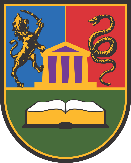 Канцеларија за међународне пројектеУниверзитета у Крагујевцу Датум: 17. јануар 2019. годинеВреме: 11 часоваМесто: Сала сената, Ректорат Универзитета у Крагујевцу, Јована Цвијића ббАгенда10:30 – 11:00 Регистрација_____________________________________________________________________________________11:00 – 11:10 Поздравна речПроф. др Ненад Филиповић, ректор Универзитета у Крагујевцу_____________________________________________________________________________________11:10 – 12:10 ПрезентацијеИзградња капацитета у високом образовањуЗаједнички мастер програмиСтратешка партнерства у области високог образовања Савези знања и Савези секторских вештина Жан Моне _____________________________________________________________________________________12:10 – 12:40 Питања и дискусија_____________________________________________________________________________________12:40 – 13:10 Пауза за кафу_____________________________________________________________________________________13:10 Индивидуалне консултације